１　百科事典の種類  ①五十音順　　　取り上げた事がらが、五十音順に並べられています。  ②主題別　　　取り上げた事がらを主題で分けて、のせてあります。　また、1冊にまとめた1巻ものと、1冊に編集すると何十センチメートルという厚さになってしまうため、何巻かに分けた多巻ものとがあります。２　多巻もの、五十音順の百科事典の使い方「モンシロチョウ」を背表紙から調べましょう。①　「背表紙」を見ると、どの巻にのっているかが分かります。②　「つめ」を見ると、どのあたりにのっているか、見当がつきます。③　「はしら」を見ると、開いたページより前にあるか後ろにあるかが分かります。　　「モンシロチョウ」は、このページより前にのっていますか。後ろにのっていますか。④　「見出し語」から「モンシロチョウ」を見つけます。何巻の何ページにありましたか。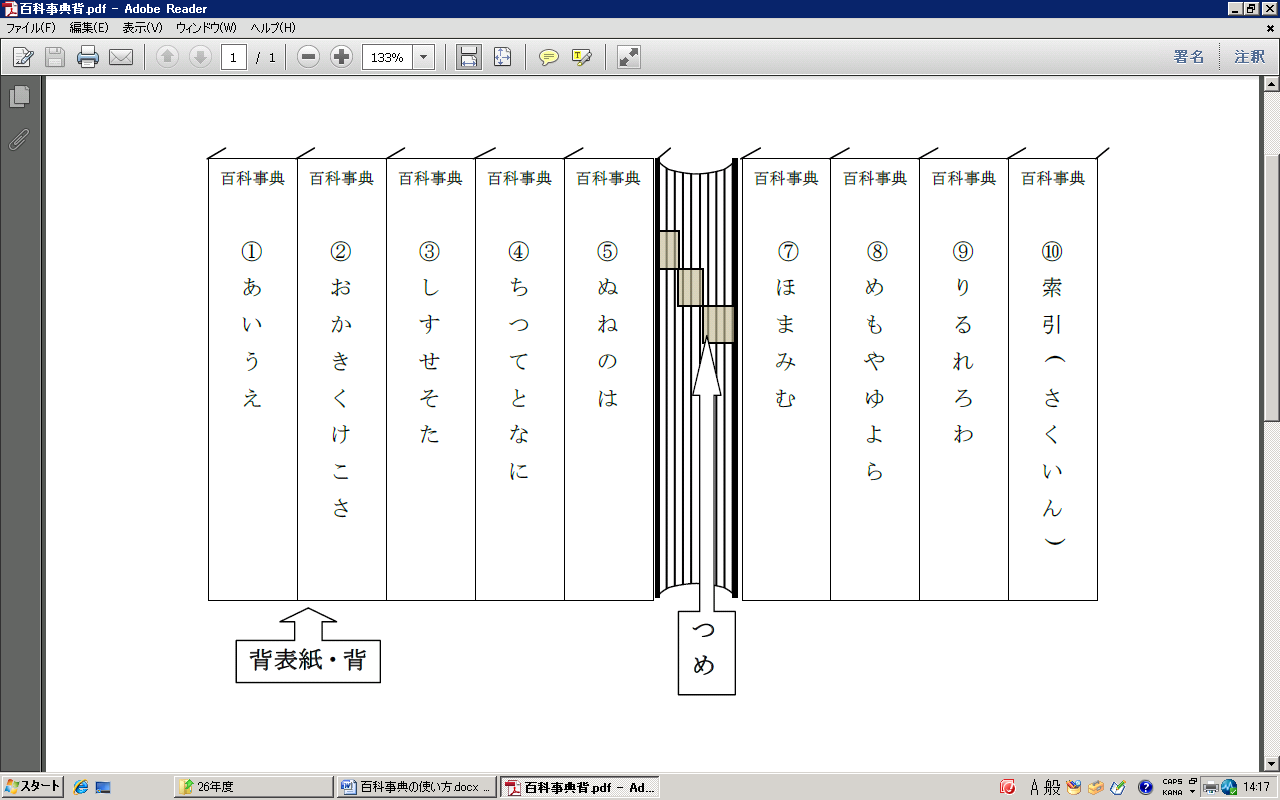 　　　　　　　　　　　　　　　　　　　　　　　　　　　　　　　　　　巻　　　　　　　　　　　　　　　　　　　　　　　　　　　　　　　　　　ページ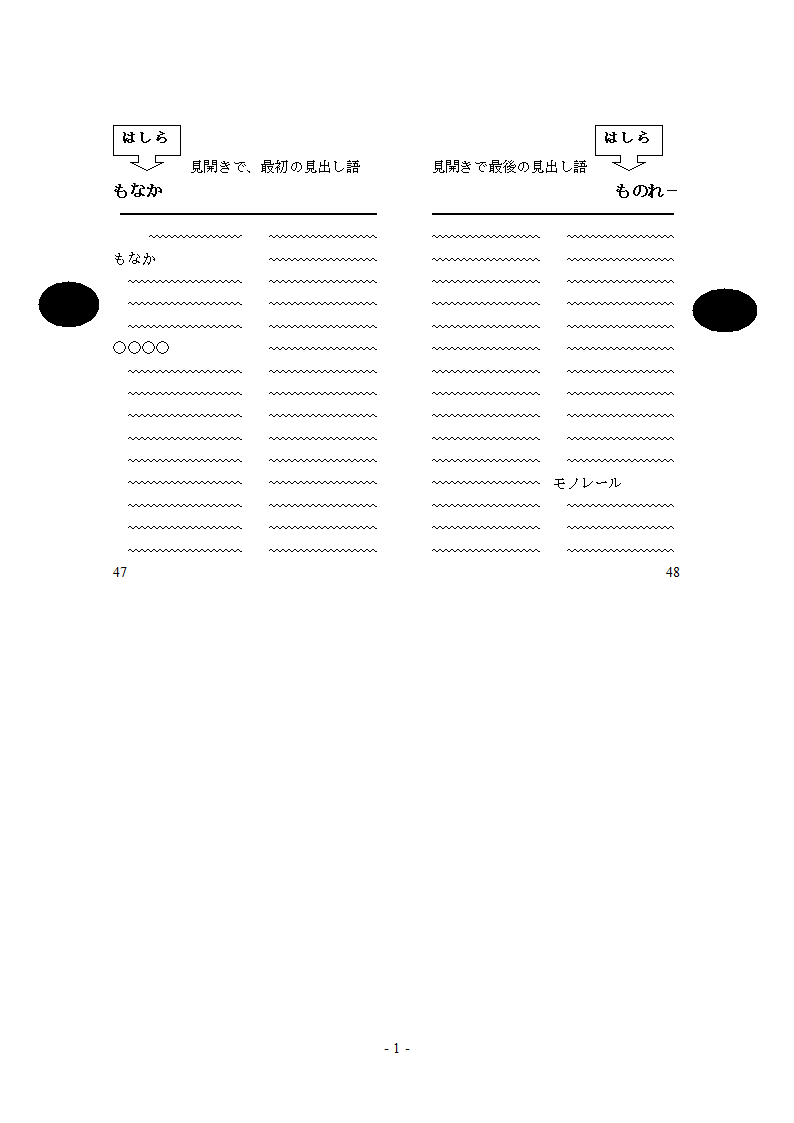 ３　索引や索引巻の利用【ワーク１】グループで手分けをして、調べましょう。１　索引巻で「モンシロチョウ」をさがしましょう。２　矢印を見ると、参考になる見出し語が書いてあります。　　→シロチョウ　　　　　　　　　巻　　　　　　　　ページ　　→スジグロシロチョウ　　　　　　　　巻　　　　　　　　ページ　　→チョウ　　　　　　　　　巻　　　　　　　　ページ　【ワーク２】「十二支」（じゅうにし）「干支」（えと）について調べましょう。１　背表紙を見て「十二支」のページを開きます。 ２　背表紙を見て「干支」のページを開きます。 ３　索引巻で「十二支」を調べましょう。　→　十干十二支　読み方（　　　　　　　　　　　　　　　　　　　） ４　索引巻で「干支（えと）」を調べましょう。　　　→　十干十二支　読み方（　　　　　　　　　　　　　　　　　　　）５　索引巻で「十干十二支」を調べましょう。何巻の何ページにのっていますか。　(　　　）巻（　　　　）ページ６　「十干十二支」のことが書いてある巻を手に取って、調べましょう。【ワーク３】知りたいことがらを調べてみましょう。百科事典の使い方　　　　　　　　　　　　　　　　　年　　　組調べた事がら　　　巻　　　　ページ分かったこと（短く、かんたんに）分かったこと（短く、かんたんに）